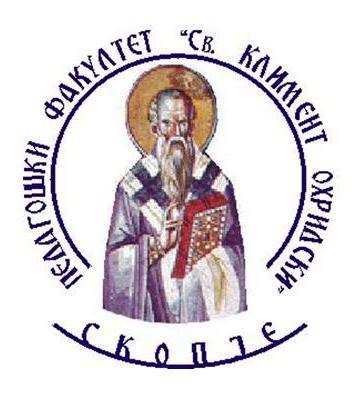 Е Л А Б О Р А ТЗА ПОВТОРНА АКРЕДИТАЦИЈА НА СТУДИСКА ПРОГРАМАОБРАЗОВАНИЕ НА НАСТАВНИЦИ (ЗА ПРИМАРНОТО ОБРАЗОВАНИЕ)Интердисциплинарни трет циклус – докторски студииПЕДАГОШКИ ФАКУЛТЕТ„СВ. КЛИМЕНТ ОХРИДСКИ“ - СКОПЈЕСКОПЈЕ, 2021 ГОДИНАСтруктура на студиската програма согласно правилникот за организирање на докторски студии на единицата, број на предвидени предмети и стекнати кредити,  како и број на кредити стекнати со изработката на докторскиот труд.СТРУКТУРА НА СТУДИСКА ПРОГРАМАТабела 6.1 Распоред на предмети/активности по семестри и години на студииКРАТОК ОПИС НА ПРОГРАМАТА И НАЧИН НА ИЗБОР НА ПРЕДМЕТИТЕВо согласност со член 2 од Правилникот за условите, критериумите и правилата за запишување и студирање на трет циклус студии – докторски студии на УКИМ (УГ, бр. 530 од 31 декември 2020), интердисциплинарните докторски студии се организираат во следните научни подрачја:1 – Природно-математички науки5 – Општествени науки6 – Хуманистички науки и уметностиСтудиската програма е организирана во четири студиски потпрограми:Образование на наставници (за примарното образование) во подрачјето на природно – математичките наукиОбразование на наставници (за примарното образование) во подрачјето на општествени наукиПедагошко образование на наставници (за примарното образование)Образование на наставници (за примарното образование) во подрачјето на хуманистичките науки и уметноститеМодул А – Јазично и литературно образование на наставници (за примарното образование)Модул Б – Хуманистичко и уметничко образование на наставници (за примарното образование).Во согласност со интердисциплинарноста на студиската програма, концентрацијата на изборните предметите кои ги бира студентот на дадена потпрограма е поставена во истата потпограма, со можност за избор на предмети (не повеќе од 40 %) од друга потпограма во случај кога докторскиот труд има интердисциплинарен карактерТабела 6.2 Задолжителни предмети за стекнување генерички знаења и вештини за истражувањеТабела 6.3 Изборни предмети за стекнување генерички знаења и вештини за истражување – Универзитетска листа на изборни предмети за трет циклус-докторски студииТабела 6.4 Изборни предмети на студиската програма за стекнување напредни знаењаТабела 6.5 Преглед на застапеност на задолжителните предмети/активности и  изборните предмети на студиската програмаТабела 6.6 Преглед на процентуалната застапеностна задолжителните и на изборните предметиСписок на наставен кадар со податоци наведени во Прилог бр.4Табела 7.1 Список на наставници предвидени за реализација на студиската програмаСписок на акредитирани ментори согласно член 136 став 8 од Закон за високо образованиеТабела 8.1. Список на акредитирани ментори      Се пополнува доколку се бара реакредитација на студиска програма СеместарКод или реден бројНазив на предмет/активностБрој на ЕКТС-кредитиБрој на ЕКТС-кредитиПрипадност на предмет/ активност согласно ЗВОСеместарКод или реден бројНазив на предмет/активностЗадолжителни предмети/ активностиИзборни предметиПрипадност на предмет/ активност согласно ЗВОПрвЕтика во научноистражувачката работа од областа 3Академска обукаПрвМетодологија на научноистражувачката работа од областа3Академска обукаПрвПредмет за стекнување генерички знаења и вештини за истражување од универзитетска листа на изборни предмети или листата на генерички предмети во студиската програма  /6Академска обукаПрвПредмет од студиската програма за стекнување напредни знаења /6Академска обукаПрвПредмет од студиската програма за стекнување напредни знаења /6Академска обукаПрвПредмет од студиската програма за стекнување напредни знаења /6Академска обукаВкупно624ВторПредмет од студиската програма за стекнување напредни знаења /6Академска обукаВторПредмет од студиската програма за стекнување напредни знаења /6Академска обукаВторИстражувачка работа под менторство (подготовка на предлог-докторски проект)14/Независен истражувачки проект под менторство (докторски проект)ВторПрва годишна конференција4/Предавања и друг вид на комуникациски активностиВкупно1812ТретиПредлог-докторски проект27/Независен истражувачки проект под менторство (докторски проект)ТретиПрв докторски семинар3/Предавања и друг вид на комуникациски активностиВкупно30ЧетвртиИзработка на докторскиот труд20/Изработка и јавна  одбрана на докторскиот труд врз основа на докторскиот проект ЧетвртиМеѓународна мобилност(најмалку еднонеделен престој на студентот на универзитет или научна установа во странство во текот на докторските студии)6/Меѓународна мобилностЧетвртиВтора годишна конференција4/Предавања и друг вид на комуникациски активностиВкупно30ПеттиАктивности за објавувањето на два труда во референтна научна публикација 20/Објавување во референтни научни публикации и активно учество на меѓународни собири во врска со докторскиот трудПеттиУчество на меѓународен собир 7/Објавување во референтни научни публикации и активно учество на меѓународни собири во врска со докторскиот трудПеттиВтор докторски семинар3/Предавања и друг вид на комуникациски активностиВкупно30ШестиТрета годишна конференција4/Предавања и друг вид на комуникациски активностиШестиОдбрана на докторскиот труд26/Изработка и јавна  одбрана на докторскиот труд врз основа на докторскиот проектВкупно3014436180Реден бројКодНазив на предметотСеместарЕКТСНаучна област на која припаѓа предметот1.Г1-06Етика во научноистражувачката работа од областаI3Образование на наставници, Етика, Социологија на образованието2.Г2-06Методологија на научноистражувачката работа од областаI3Образование на наставници,МетодологијаРеден бројКодИМЕ НА ПРЕДМЕТОТСеместарЕКТСНаучна област на која припаѓа предметот1.Г3-06Напредно академско пишувањеI или II6Системи и методи на високото образование2.Г4-06Мултидисциплинарни истражувачки приоди во образованиетоMultidisciplinary Research Approach in EducationI или II6Интердисциплинарна:Образование на наставници, Психологија на образование и воспитување,Математика,Методика на математиката,Методика на природните науки,Македонистика,Методика на јазик,Методика на ликовно воспитување,Библиотекарство3.Г5-06Семејното воспитание во функција на  социјален развојI или II6Педагогија4.Г6-06Современи пристапи во образовниот менаџмент  I или II6Педагогија5.Г7-06Наставни стратегии за успешно учење и поучувањеI или II6Дидактика6.Г8-06Теорија и развој на курикулумI или II6Дидактика7.Г9-06Интеркултурализмот во наставата по музичко образовaниеInterculuralism in Music EducationI или II6Образование на наставници,Музичка педагогијаПотпрограма I: Образование на наставници (за примарното образование)во подрачјето на природно – математичките наукиПотпрограма I: Образование на наставници (за примарното образование)во подрачјето на природно – математичките наукиПотпрограма I: Образование на наставници (за примарното образование)во подрачјето на природно – математичките наукиПотпрограма I: Образование на наставници (за примарното образование)во подрачјето на природно – математичките наукиПотпрограма I: Образование на наставници (за примарното образование)во подрачјето на природно – математичките наукиПотпрограма I: Образование на наставници (за примарното образование)во подрачјето на природно – математичките наукиПотпрограма I: Образование на наставници (за примарното образование)во подрачјето на природно – математичките наукиРеден бројКодНазив на предметотСеместарЕКТСЕКТСНаучна област на која припаѓа изборниотпредметОН-И1-06Истражувања во математичкото образованиеI или II66Математика,МетодикаОН-И2-06Научно-дисциплинарни основи на математичката писменостI или II66МатематикаОН-И3-06Современи приоди на почетната настава по математика во примарното образованиеI или II66МетодикаОН-И4-06Истражување и развој на математичкиот курикулумI или II66Математика,МетодикаОН-И5-06Интегрирани приоди во наставата од природно-научното подрачје во примарното образованиеI или II66МетодикаОН-И6-06Нормативите и стандардите во училиштето во функција на здравјето на ученицитеI или  II66ХигиенаОН-И7-06Екологија во образованието на наставницитеI или II66Еколошко воспитаниеОН-И8-06Информациско-комуникациски технологии во образованиетоI или II66ИнформатикаОН-И9-06Информациско-комуникациски технологии во функција  на учењето на далечинаI или II66ИнформатикаПотпрограма II: Образование на наставници (за примарното образование)во подрачјето на општествените наукиПотпрограма II: Образование на наставници (за примарното образование)во подрачјето на општествените наукиПотпрограма II: Образование на наставници (за примарното образование)во подрачјето на општествените наукиПотпрограма II: Образование на наставници (за примарното образование)во подрачјето на општествените наукиПотпрограма II: Образование на наставници (за примарното образование)во подрачјето на општествените наукиПотпрограма II: Образование на наставници (за примарното образование)во подрачјето на општествените наукиПотпрограма II: Образование на наставници (за примарното образование)во подрачјето на општествените наукиПотпрограма II: Образование на наставници (за примарното образование)во подрачјето на општествените наукиРеден бројРеден бројКодНазив на предметотСеместарЕКТСНаучна област на која припаѓа изборниотпредметНаучна област на која припаѓа изборниотпредметОН-И10-06Општеството и образованиетоI или II6Социологија на образованиетоСоциологија на образованиетоОН-И11-06Религиските системи и образованиетоI или II6Социологија на образованието, Социологија на религиитеСоциологија на образованието, Социологија на религиитеОН-И12-06Едукација за културна различностI или II6Педагогија,Социологија на образованиетоПедагогија,Социологија на образованиетоОН-И13-06Когнитивен развојI или II6Развојна психологијаРазвојна психологијаОН-И14-06Психологија на учењето, помнењето и мислењетоI или II6Психологија на образование и воспитувањеПсихологија на образование и воспитувањеОН-И15-06Половите разлики во когнитивните способностиI или II6Психологија на образование и воспитувањеПсихологија на образование и воспитувањеОН-И16-06Интегрирани приоди во наставата од општествено-хуманистичкото подрачје во примарното образованиеI или II6МетодикаМетодикаОН-И17-06Откривање и работа со надарени децаI или II6Образование на наставнициОбразование на наставнициОН-И18-06Образовниот систем, семејството и заедницата I или II6ПедагогијаПедагогијаПотпрограма III: Педагошко образование на наставници (за примарното образование)Потпрограма III: Педагошко образование на наставници (за примарното образование)Потпрограма III: Педагошко образование на наставници (за примарното образование)Потпрограма III: Педагошко образование на наставници (за примарното образование)Потпрограма III: Педагошко образование на наставници (за примарното образование)Потпрограма III: Педагошко образование на наставници (за примарното образование)Реден бројКодНазив на предметотСеместарЕКТСНаучна област на која припаѓа изборниотпредметОН-И19-06Современи модели и стратегии на воспитно  дејствувањеI или II6ПедагогијаОН-И20-06Образовни системиI или II6ПедагогијаОН-И21-06Професионалните компетенции на наставницитеI или II6ДидактикаОН-И22-06Докимолошките категории во дидактикатаI или II6ДидактикаОН-И23-06Комуникациски односи и стратегии во образованието I или II6ПедагогијаОН-И24-06Стратегии на квалитативните и акционите истражувања во образованиетоI или II6ПедагогијаОН-И25-06Различни педагошки стратегии – успешни ученициI или II6ПедагогијаОН-И26-06Средина за учење и развојI или II6ПедагогијаОН-И27-06Дидактика на мултимедијалните системиI или II6ДидактикаОН-И28-06Монтесори метод за примарно детско/ ученичко образованиеI или II6ПедагогијаОН-И29-06Концепциска поставеност на интегриран курикулумI или II6ПедагогијаОН-И30-06Педагошки импликации на медиумската писменост во образованието на наставнициI или II6МетодикаПотпрограма IV: Oбразование на наставници (за примарното образование)во подрачјето на хуманистичките науки и уметноститеМодул А – Јазично и литературно образование на наставници (за примарното образование)Потпрограма IV: Oбразование на наставници (за примарното образование)во подрачјето на хуманистичките науки и уметноститеМодул А – Јазично и литературно образование на наставници (за примарното образование)Потпрограма IV: Oбразование на наставници (за примарното образование)во подрачјето на хуманистичките науки и уметноститеМодул А – Јазично и литературно образование на наставници (за примарното образование)Потпрограма IV: Oбразование на наставници (за примарното образование)во подрачјето на хуманистичките науки и уметноститеМодул А – Јазично и литературно образование на наставници (за примарното образование)Потпрограма IV: Oбразование на наставници (за примарното образование)во подрачјето на хуманистичките науки и уметноститеМодул А – Јазично и литературно образование на наставници (за примарното образование)Потпрограма IV: Oбразование на наставници (за примарното образование)во подрачјето на хуманистичките науки и уметноститеМодул А – Јазично и литературно образование на наставници (за примарното образование)Реден бројКодНазив на предметотСеместарЕКТСНаучна област на која припаѓа изборниотпредметОН-И31-06Подрачјето Јазик во примарното образованиеI или  II6АлбанологијаОН-И32-06Мајчиниот јазик како дидактичко средство во примарното образованиеI или II6Македонистика /АлбанологијаОН-И33-06Лексиката и лексичкиот систем на македонскиот јазик/ албанскиот јазикI или II6ЛексикологијаОН-И34-06Зборообразување во македонскиот/ албанскиот јазикI или II6Македонистика /АлбанологијаОН-И35-06Технологијата и мултимедиумите во наставата по мајчин јазикI или II6Методика на јазикОН-И36-06Методика на функционалната писменост по предметот Македонски јазикI или II6Методика на јазикОН-И37-06Методика на мајчиниот јазик во билингвални срединиI или II6Методика на јазикОН-И38-06Современи перспективи во истражувањето на книжевностаI или II6Теорија на книжевностаОН-И39-06Од јазик до книжевностI или II6Теорија на книжевностаПотпрограма IV: Oбразование на наставници (за примарното образование)во подрачјето на хуманистичките науки и уметноститеМодул Б – Хуманистичко и уметничко образование на наставници (за примарното образование)Потпрограма IV: Oбразование на наставници (за примарното образование)во подрачјето на хуманистичките науки и уметноститеМодул Б – Хуманистичко и уметничко образование на наставници (за примарното образование)Потпрограма IV: Oбразование на наставници (за примарното образование)во подрачјето на хуманистичките науки и уметноститеМодул Б – Хуманистичко и уметничко образование на наставници (за примарното образование)Потпрограма IV: Oбразование на наставници (за примарното образование)во подрачјето на хуманистичките науки и уметноститеМодул Б – Хуманистичко и уметничко образование на наставници (за примарното образование)Потпрограма IV: Oбразование на наставници (за примарното образование)во подрачјето на хуманистичките науки и уметноститеМодул Б – Хуманистичко и уметничко образование на наставници (за примарното образование)Потпрограма IV: Oбразование на наставници (за примарното образование)во подрачјето на хуманистичките науки и уметноститеМодул Б – Хуманистичко и уметничко образование на наставници (за примарното образование)Реден бројКодНазив на предметотСеместарЕКТСНаучна област на која припаѓа изборниотпредметОН-И40-06Современи текови на музичката методика во образованието на наставнициI или II6Музичка педагогија,Образование на наставнициОН-И41-06Музички приоди кај деца со посебни потребиI или II6Музичка педагогија,Образование на наставнициОН-И42-06Методски пристапи за заштита на музичката традицијаI или II6Музичка педагогија,Образование на наставнициОН-И43-06Технологијата и мултимедиумите во ликовното образованиеI или II6Методика на ликовното образованиеОН-И44-06Стратегии за стимулирање на креативноста во ликовното изразување на ученицитеI или II6Методика на ликовното образованиеОН-И45-06Етика во образованието на наставнициI или II6ЕтикаОН-И46-06Библиотекарството и примарното образованиеI или II6БиблиотекарствоОН-И47-06Историја на цивилизациите во МакедонијаI или II6Историја на МакедонијаОН-И48-06Историја на словенските азбукиI или II6ПалеографијаОН-И49-06Училишните библиотеки и образованиетоI или II6БиблиотекарствоСеместарБрој на задолжителнипредмети/активностиБрој на изборни предметиВкупен број на предметиI246II224III2/2IV3/3V3/3VI2/2Вкупно14620% застапеност70%30%100%Ред бројТраење	на студиите(години)/ вкупен број на ЕКТС на студиската програмаВкупна оптовареност изразена преку ЕКТСВкупна оптовареност изразена преку ЕКТСОптоварност за задолжителни предмети изразена преку ЕКТСОптоварност за задолжителни предмети изразена преку ЕКТСОптоварност за изборни предмети изразена преку ЕКТСОптоварност за изборни предмети изразена преку ЕКТСРед бројТраење	на студиите(години)/ вкупен број на ЕКТС на студиската програмаАВкупенброј	наЕКТС од наставните предметиА1Процентуална застапеност на ЕКТС од наставните предмети	на студиската програмаБВкупен број на ЕКТС од задолжителни  наставнипредмети/активностиБ1Процентуалназастапеност на ЕКТС од задолжителни  наставни предмети во однос на вкупниот број на ЕКТС на студиската програмаВВкупенБрој на ЕКТС од изборни наставни предметиВ1Процентуална застапеност на ЕКТСод изборните Наставни предмети во однос на вкупниот број на ЕКТС настудиската програма1.3 години 180180100%144(Б/А)*100=80%36(В/А)*100=20 %Ред. бројРеализатор(наставен јазик)Назив на наставен предмет/активностза кој е  ангажиран на трет циклусСеместарпроф. д-рРозалина Попова Коскарова(македонски јазик)Современи пристапи во образовниот менаџмент (предмет за Универзитетската листа)Едукација за културна различностСовремени модели и стратегии на воспитно  дејствувањеОбразовни системиI или IIпроф. д-рАида Ислам(турски јазик, англиски јазик)Интеркултурализмот во наставата по музичко образовaние (предмет за Универзитетската листа)Современи текови на музичката методика во образованието на наставнициМузички приоди кај деца со посебни потребиМетодски пристапи за заштита на музичката традицијаI или IIпроф. д-р Вехби Кадриу(албански јазик)Подрачјето Јазик во примарното образованиеЗборообразувањето во  албанскиот јазикI или IIпроф. д-р Сузана Никодиновска Банчотовска(македонски јазик)Теорија и развој на курикулум (предмет за Универзитетската листа)Професионалните компетенции на наставниците Докимолошките категории во дидактикатаДидактика на мултимедијалните системиI или IIпроф. д-р Татјана Котева Мојсовска(македонски јазик)Семејното воспитание во функција на социјален развој (предмет за Универзитетската листа)Комуникациски односи и стратегии во образованието Образовниот систем, семејството и заедницатаКонцепциска поставеност на интегриран курикулумI или IIпроф. д-р Билјана Камчевска(македонски јазик)Наставни стратегии за успешно учење и поучување (предмет за Универзитетската листа)Интегрирани приоди во наставата од природно-научното подрачје во примарното образованиеИнтегрирани приоди во наставата од општествено-хуманистичкото подрачје во примарното образованиеОткривање и работа со надарени децаI или IIпроф. д-р Емил Сулејмани(албански јазик)Општеството и образованиетоРелигиските системи и образованиетоЕдукација за културна различностЕтика во научноистражувачката работа од областа (задолжителен предмет за генерички знаења и вештини)I или IIпроф. д-р Светлана Камџијаш(македонски јазик)Етика во образованието на наставнициЕтика во научноистражувачката работа од областа (задолжителен предмет за генерички знаења и вештини)I или IIпроф. д-р Слаѓана Јакимовиќ(македонски јазик, англиски јазик)Истражувања во математичкото образованиеНаучно-дисциплинарни основи на математичката писменост Истражување и развој на математичкиот курикулумМултидисциплинарни истражувачки приоди во образованието (предмет за Универзитетската листа)I или IIпроф.  д-р Весна Макашевска(македонски јазик)Наставни стратегии за успешно учење и поучување (предмет за Универзитетската листа)Современи приоди на почетната настава по математика во примарното образованиеСредина за учење и развојI или IIпроф. д-р Маја Рауник Кирков(македонски јазик, англиски јазик)Технологијата и мултимедиумите во ликовното образованиеСтратегии за стимулирање на креативноста во ликовното изразување на ученицитеМултидисциплинарни истражувачки приоди во образованието (предмет за Универзитетската листа)I или IIпроф. д-р Аднан Ќахил(турски јазик)Интегрирани приоди во наставата од природно-научното подрачје во примарното образованиеЕкологија во образованието на наставницитеI или IIпроф. д-р Мариета Петрова(македонски јазик)Методологија на научноистражувачката работа во областа (задолжителен предмет за генерички знаења и вештини)Стратегии на квалитативните и акционите истражувања во образованиетоРазлични педагошки стратегии – успешни ученициМонтесори метод за примарно детско/ ученичко образованиеI или IIпроф. д-р Владимир Талевски(македонски јазик)Интеркултурализмот во наставата по музичко образовaние (предмет за Универзитетската листа)Современи текови на музичката методика во образованието на наставнициМузички приоди кај деца со посебни потребиМетодски пристапи за заштита на музичката традицијаI или IIпроф. д-р Билјана Глигорова(македонски јазик)Нормативите и стандардите во училиштето во функција на здравјето на ученицитеЕкологија во образованието на наставницитеI или IIпроф. д-р Зоран Михајловски(македонски јазик, англиски јазик)Когнитивен развојПсихологија на учењето, помнењето и мислењетоПоловите разлики во когнитивните способностиМултидисциплинарни истражувачки приоди во образованието ( од Универзитетската листа)I или IIпроф. д-р Леонора Јегени(албански јазик)Интегрирани приоди во наставата од природно-научното подрачје во примарното образованиеЕкологија во образованието на наставницитеИнтегрирани приоди во наставата од општествено-хуманистичкото подрачје во примарното образованиеI или IIпроф. д-р Флорина Шеху(албански јазик)Методологија на научноистражувачката работа во областа (задолжителен предмет за генерички знаења и вештини)Современи пристапи во образовниот менаџмент (предмет за Универзитетската листа)Комуникациски односи и стратегии во образованиетоКреирање на средина за учење и развој (примарно образование)I или IIпроф. д-р Лулзим Алиу(албански јазик)Напредно академско пишување (предмет за Универзитетската листа)Методика на мајчиниот јазик во билингвални срединиСовремени перспективи во истражувањето на книжевностаОд јазик до книжевностI или IIПроф.д-р  Елизабета Бандиловска(македонски јазик)Мајчиниот јазик како дидактичко средство во примарното образованиеЛексиката и лексичкиот систем на македонскиот јазик/ албанскиот јазикЗборообразувањето во македонскиот јазикМултидисциплинарни истражувачки приоди во образованието (предмет за Универзитетската листа)I или IIпроф. д-р Љуљзим Адеми(албански јазик)Мајчиниот јазик како дидактичко средство во примарното образованиеЛексиката и лексичкиот систем на македонскиот јазик/ албанскиот јазикТехнологијата и мултимедиумите во наставата по мајчин јазикМултидисциплинарни истражувачки приоди во образованието (предмет за Универзитетската листа)I или IIпроф.  д-р Сузана Котовчевска(македонски јазик)Библиотекарството и примарното образованиеИсторија на цивилизациите во МакедонијаУчилишната библиотека и образованиетоМултидисциплинарни истражувачки приоди во образованието (предмет за Универзитетската листа)I или IIпроф. д-р Виолета Мартиновска(македонски јазик)Историја на словенските азбукиI или IIПроф. д-р Душка Матевска(македонски јазик)Општеството и образованиетоРелигиските системи и образованиетоI или IIпроф.д-р Методи Главче(албански јазик)Истражувања во математичкото образованиеСовремени приоди на почетната настава по математика во примарното образованиеИстражување и развој на математичкиот курикулум Мултидисциплинарни истражувачки приоди во образованието (предмет за Универзитетската листа)I или IIпроф. д-р Јета Старова Мехмети(албански јазик)Интеркултурализмот во наставата по музичко образовaние (предмет за Универзитетската листа)Современи текови на музичката методика во образованието на наставнициМузички приоди кај деца со посебни потребиМетодски пристапи за заштита на музичката традицијаI или IIдоц. д-р Анита Штерјоска-Митреска(македонски јазик)Напредно академско пишување (предмет за Универзитетската листа)Технологијата и мултимедиумите во наставата по мајчин јазик Методика на функционалната писменост по предметот Македонски јазикI или IIдоц. д-р Јасмина Јовановска(македонски јазик,англиски јазик)Информациско-комуникациски технологии во образованиетоИнформациско-комуникациски технологии во функција  на учењето на далечинаI или IIдоц. д-р Весна Хорватовиќ(македонски јазик)Педагошки импликации на медиумската писменост во образованието на наставнициI или IIпроф. д-р Владо Тимовски(македонски јазик)Општеството и образованиетоРелигиските системи и образованиетоI или IIпроф. д-р Мито Спасевски(македонски јазик)Методика на мајчиниот јазик во билингвални срединиСовремени перспективи во истражувањето на книжевностаОд јазик до книжевностI или IIпроф. д-р Ѓулумесер Касапи(албански јазик)Семејното воспитание во функција на  социјален развој (предмет за Универзитетската листа) Образовниот систем, семејството и заедницата Различни педагошки стратегии – успешни ученициКреирање на средина за учење и развој (примарно образование)I или IIРед. бројАкредитиран менторНаставно-научно звање на менторотБрој и датум на решение за  акредитација на менторпроф. д-р Розалина Попова Коскароваредовен професор08-110/17 од 1.2.2017проф. д-р Аида Исламредовен професор08-110/13 од 1.2.2017проф. д-р Сузана Никодиновска Банчотовскаредовен професор08-110/2 од 1.2.2017проф. д-р Татјана Котева Мојсовскаредовен професор08-110/3 од 1.2.2017проф. д-р Билјана Камчевскаредовен професор08-110/4 од 1.2.2017проф. д-р Емил Сулејманиредовен професор08-110/9 од 1.2.2017проф. д-р Слаѓана Јакимовиќредовен професор08-110/5 од 1.2.2017проф.  д-р Весна Макашевскаредовен професор08-110/6 од 1.2.2017проф. д-р Бујар Саитиредовен професор08-110/10 од 1.2.2017проф. д-р Маја Рауник Кирковредовен професор08-434/1 од 25.6.2019проф. д-р Аднан Ќахилредовен професор08-110/14 од 1.2.2017проф. д-р Мариета Петроваредовен професор08-110/7 од 1.2.2017проф. д-р Билјана Глигороваредовен професор08-110/8 од 1.2.2017проф. д-р Зоран Михајловскиредовен професор08-621/4 од 10.7.2017проф. д-р Леонора Јегениредовен професор08-110/11 од 1.2.2017проф. д-р Флорина Шехуредовен професор08-110/12 од 1.2.2017проф. д-р Љуљзим Адемиредовен професор08-621/3 од 10.7.2017Проф. д-р Мито СпасовскиРедовен професор08-166/1 од 26.02.2021